Safety Data Sheet SECTION   1 IDENTIFICATION     Product Name: COLLOIDAL NANO-PARTICLE SILVER                                                                                                                        		      ANTIMICROBIAL SPRAYLavender– UPC 3872    Issue Date: 5/30/17   Produced By: Silverganic Division of Wow Silver, Inc. 1330 w. Industrial Ave. B106  Boynton Beach Fl. 33426 www.silverganic.com  or               561-752-7706 for Information Revised: 03/20/2020 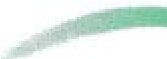 Recommended Uses: Supplement  Emergency: In Case of Have the product container or label with you when calling a poison control center or doctor. You may contact CHEMTREC 1-800-424-9300 for emergency medical treatment information. 		HMIS Rating 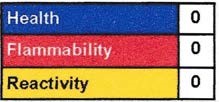 SECTION 2 -- COMPOSITION / INFORMATION ON INGREDIENTS SECTION 3 -- FIRST-AID MEASURES 	Ingestion: 	If irritation or discomfort occurs, call a physician. DO NOT INDUCE VOMITING. SECTION 4 -- FIRE-FIGHTING MEASURES 	Flammability: 		Not flammable or combustible. 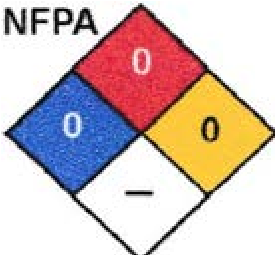 Flammable Limits: 			Not applicable. Extinguishing Media: Not applicable.  	Fire and Explosion Hazards: 		None. 	SECTION 5 -- ACCIDENTAL RELEASE MEASURES 	 SMALL SPILLS:  Contain spill, flush to sanitary sewer, and rinse area with water.  LARGE SPILLS:  Dike or Response to Spills: 	dam spill, pump to containers or soak up with inert absorbent, and prevent runoff to creeks and waterways. Personal Protective Equipment is not normally required. Avoid contact with eyes. SECTION 6 -   HANDLING AND STORAGE Handling Precautions: 	Close container tightly when not in use. Store in a cool, dry place.  Do not contaminate food, feed, or drinking water. Keep from freezing.  Keep out of direct sunlight. SECTION  7 -   EXPOSURE CONTROLS / PERSONAL PROTECTION No special protection or precautions have been identified for using this product under directed consumer use conditions.  	Page 2 of 2 SECTION  8 -- PHYSICAL AND CHEMICAL PROPERTIES 	Appearance.............................................. ........... ... Colorless liquid 	Boiling Point..... ... ........ ............. ...... ........ ..... ......... Not established Odor ............................................................... Practically Odorless 	Freezing Point .......................... ........ ... ..... ... ........ . Not established pH -------------------------------------------------------6.5 to7 	Evaporation Rate (Butyl Acetate=1) .................... Not established Specific Gravity (H20=1) ...................................... Similar to water 	Vapor Density (Air-1) ........................................... Not established Solubility.................................................................. Water soluble 	Vapor Pressure (mmHg) .................. .................... Not established voe Content(% Wt.).........., ..._. . . ..... ...... .0.00% (0.000 lbs./gallon SECTION 9 - STABILITY AND REACTIVITY 	Chemical Stability: 	Stable. 	Incompatibility: 	Not applicable. Hazardous 	None. Decomposition: 	Polymerization: 	None. 	Conditions to Avoid: 	Not applicable. SECTION  10 -- TOXICOLOGICAL INFORMATION THIS PRODUCT DOES NOT CONTAIN ANY KNOWN OR ANTICIPATED CARCINOGENS ACCORDING TO THE CRITERIA OF THE  NTP ANNUAL REPORT ON CARCINOGENS, OSHA 29 CFR 1910.1000, SUBPARI]"., OR THE IARC MONOGRAPHS. 	Acute Oral, Rat .............................................. LD50>5000 mg/Kg 	Epidemiology  ..........................................................   None Known 	Acute Dermal, Rat .......................................... LD50>5000 mg/Kg 	Teratogenicity  .........................................................   None Known Primary Eye Irritation  ..................................Rabbit -  Category IV Neurotoxicity  ..........................................................  None Known Primary Eye Irritation  ........................... Rabbit - Slightly Irritating Dermal Sensitization .......  Guinea Pigs -  Not a contact sensitizer Sub chronic/Chronic Toxicity: Does not contain any recognized carcinogens, mutagens or reproductive toxicants. SECTION  11 -- ECOLOGICAL INFORMATION 	Ecotoxici ty: 	None. Environmental Fate: 	Readily degraded.  Ionic silver is degraded into inert elemental silver or insoluble silver complexes in the   	environment. 	 SECTION 12 -- DISPOSAL CONSIDERATIONS Waste Disposal Method: 	Dispose of in accordance with local, state, and federal regulations. RCRA Classification: 	Non-hazardous. 	SECTION  13 -- TRANSPORT INFORMATION 	 	DOT Classification: 	Non- hazardous. 	Exceptions: 	None. 	Description: 	Not applicable. 	SECTION  14 -- REGULATORY lt:JFORMATION 	  	OSHA: 	None of the components are considered hazardous. 	      California redeposition 65: None of the components are listed. 	 SECTION  15 - OTHER INFORMATION 	Issue Date 07/04/17 (Rev): 	03/20/2020 	Revision Summary:  Address update, essential oils and aloe vera added	 The information on provided herein is based on data considered accurate. However, it is furnish shed WITHOUT WARRANTY OF ANY KIND, EXPRESSOR IMPUED. It is int ended to assist in evaluating the suitability and proper use of the material and in the development of safety precaution and procedures. The user assumes all responsibility for person al injury or property damage caused by the misuse of this product. Components: The specific chemical identities and exact percentages (concentrations) of composition have been withheld as a trade secretComponents: The specific chemical identities and exact percentages (concentrations) of composition have been withheld as a trade secretNone of the ingredients is considered hazardous according to the criteria of 29CFR1910.1200 and DOT Reg 49 CFR 172. Ingredients are listed for informational purposes to assist emergency medical response personnel. wt% Water (CAS No. 7732-18-5) > 95 Lavender –essential oil .05 TSCA Inventory: All components are listed. TSCA Health and Safety Reporting List: None of the components are listed. TSCA: TSCA Chemical Test Rules: None of the components are listed. TSCA Section 12b: None of the components are listed. TSCA Significant New Use Rule:  None of the components has a SNUR. CERCLA: No RQ was assigned to silver compounds. See 50FR13456 (April 4, 1985). ARA 302/304: None of the components has a RQ or a TPQ. SARA 311/312: None of the components are reportable. Clean Air: None of the components are a Hazardous Air Pollutant, Class 1 Ozone Depletion, or Class 2 Ozone Depletion. Clean Water Act: None of the components are a Hazardous Substance, Priority Pollutant, or Toxic Pollutant. 